Открытое акционерное общество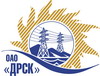 «Дальневосточная распределительная сетевая  компания»ПРОТОКОЛпроцедуры вскрытия конвертов с заявками участников ПРЕДМЕТ ЗАКУПКИ: закрытый запрос цен на право заключения Договора на выполнение работ (закупка 953,3): Выполнение мероприятий по технологическому присоединению заявителей с максимальной мощностью до 150 кВт для нужд филиала ОАО «ДРСК» «Приморские ЭС» о проведении закрытого запроса цен на проведение работ:По  закупке № 953.3.:              Лот № 17 – «Выполнение мероприятий по технологическому присоединению заявителей с максимальной модностью до 15 кВт на территории СП "Приморские Западные ЭС" и СП "Приморские Северные ЭС" Спасский район - с. Чкаловское, с. Новосельское»;             Лот № 19 – «Выполнение мероприятий по технологическому присоединению заявителей с максимальной модностью до 15 кВт на территории СП "Приморские Западные ЭС" и СП "Приморские Северные ЭС" Кавалеровский район - п. Горнореченский, Чугуевский район - с. Чугуевка, с. Верхняя Бреевка»Планируемая стоимость: лот № 17 -  1 156 000,00 руб:  лот № 19 -  1 556 300,00  рубДата и время процедуры вскрытия конвертов:  20.08.2013 г. 16:00 местного времениОснование для проведения закупки (ГКПЗ и/или реквизиты решения ЦЗК):   ГКПЗИнформация о результатах вскрытия конвертов:В адрес Организатора закупки поступило 4 (четыре) заявки на участие в закупке в запечатанных конвертах.Представители Участников закупки, не пожелали присутствовать на  процедуре вскрытия конвертов с заявками.Дата и время начала процедуры вскрытия конвертов с заявками на участие в закупке: 16:00 часов местного времени 20.08.2013 г Место проведения процедуры вскрытия конвертов с заявками на участие в закупке: 675 000, г. Благовещенск, ул. Шевченко 28, каб. 244.В конвертах обнаружены заявки следующих Участников закупки:Лот № 17 – «Выполнение мероприятий по технологическому присоединению заявителей с максимальной модностью до 15 кВт на территории СП "Приморские Западные ЭС" и СП "Приморские Северные ЭС" Спасский район - с. Чкаловское, с. Новосельское»Лот № 19 – «Выполнение мероприятий по технологическому присоединению заявителей с максимальной модностью до 15 кВт на территории СП "Приморские Западные ЭС" и СП "Приморские Северные ЭС" Кавалеровский район - п. Горнореченский, Чугуевский район - с. Чугуевка, с. Верхняя Бреевка»РЕШИЛИ:Утвердить протокол вскрытия конвертов с заявками участниковТехнический секретарь		________________________	   К.В. Курганов20.08.2013г. Благовещенск493УТПиР/В№п/пНаименование Участника закупки и его адрес Предмет и общая цена заявки на участие в закупкеПримечанияФилиал ОАО «Востоксельэлектросетьстрой» Дальнереченская мехколонна № 92 692135 г. Дальнереченск, ул. Кирпичная, 10Г740 483,00 без учета НДС(873 769,94 с учетом НДС)ООО «Эрланг» 690091 г. Владивосток, ул. Пологая, д. 68, оф. 405942 896,00 без учета НДС(1 112 617,28 с учетом НДС)№п/пНаименование Участника закупки и его адрес Предмет и общая цена заявки на участие в закупкеПримечанияФилиал ОАО «Востоксельэлектросетьстрой» Дальнереченская мехколонна № 92 692135 г. Дальнереченск, ул. Кирпичная, 10Г1 391 191,00 без учета НДС(1 641 605,38 с учетом НДС)ООО «Эрланг» 690091 г. Владивосток, ул. Пологая, д. 68, оф. 4051 550 276,00 без учета НДС(1 829 325,68 с учетом НДС)Ответственный секретарь________________________О.А. Моторина